2018年湖北成人高考高起点《物理化学》辅导及答案（五）二、填空题第16题填空   (成人高考更多完整资料免费提供加 微信/QQ：29838818)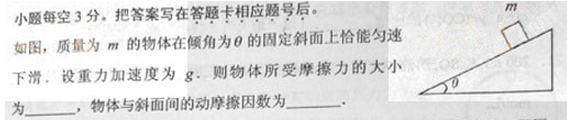 参考答案：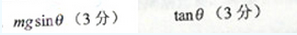 第17题填空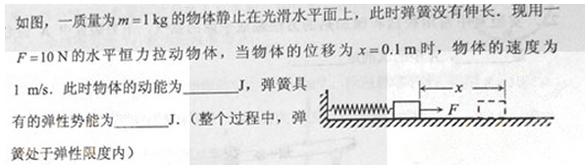 参考答案：0.5 0.5第18题填空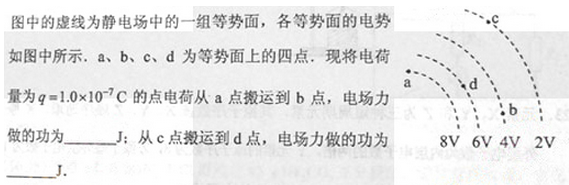 参考答案：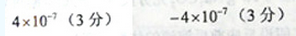 第19题填空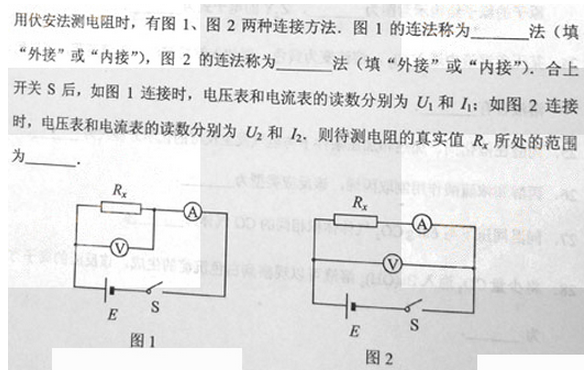 参考答案：     (成人高考更多完整资料免费提供加 微信/QQ：29838818)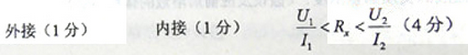 第20题填空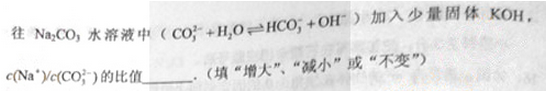 参考答案：减小第21题填空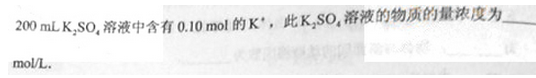 参考答案：0.25第22题填空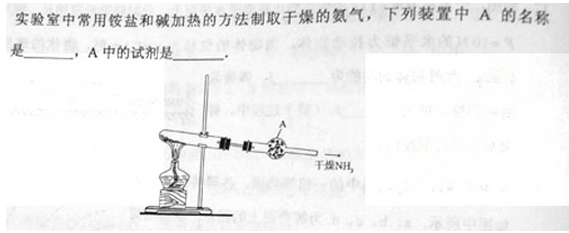 参考答案：干燥管 碱石灰第23题填空     (成人高考更多完整资料免费提供加 微信/QQ：29838818)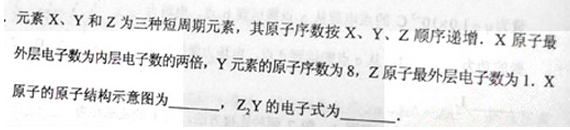 参考答案：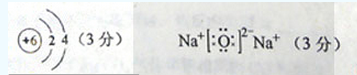 第24题填空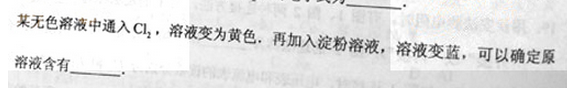 参考答案：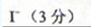 第25题填空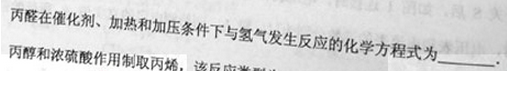 参考答案：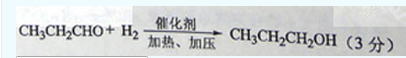 第26题填空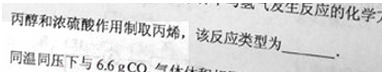 参考答案：消去反应第27题填空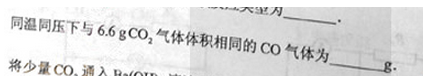 参考答案：4.2第28题填空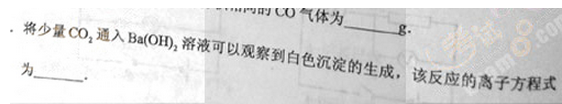 参考答案：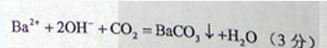 